  Задания очного тура Интеллектуального марафона по географии                            2018 год  6 класс1. Укажите вариант, где правильно указаны топливные полезные ископаемые.  1 балла) нефть, газ, мазут                                 б) бензин, нефть, бурый уголь в) дрова, битум, антрацит                       г) каменный уголь, торф, горючий сланец2. Определите  дерево, которое произрастает в нескольких природных зонах, при этом его размер во взрослом состоянии может варьировать в диапазоне от 10 см до 10 м.           1 балл               а) баобаб           б) береза           в) клен           г) сосна3. Какие животные никогда друг с другом не встречаются, но обитают в одних широтах? 1 балл    а) олени и лисицы                         б) морские котики и морские львы     в) пингвины и белые медведи       г) слоны и жирафы4. Что нужно сделать для того, чтобы попасть во вчерашний день? 1 балла) пересечь нулевой меридиан с запада на восток; б)  пересечь сто девяностый меридиан с востока на запад.в) пересечь экватор с севера на юг по линии перемены дат; г) пересечь экватор с юга на север по линии перемены дат; д) пересечь сто восьмидесятый меридиан с запада на восток;  5. Укажите, как называется: ( 5 баллов)а) Коралловый остров в форме сплошного или разорванного кольца – Атоллб) Бурный грязекаменный поток, часто возникающий на окончании ледника при сильных ливнях или при интенсивном таянии снега, перемещающийся по склону и несущий с собой массу камней –Сельв) Линии, соединяющие точки с одинаковыми глубинами - Изобатыг) Разрушительная работа воды и ветра - Эрозияд) Низкий уровень воды в реке - Межень6. Викинги называли этот остров «Ледяная земля». Страну, занимающую остров, называют «кухней погоды». До 1944 года она находилась в зависимости от Дании. Столица этой страны – самая северная в мире, ее название означает «Залив дымов». Назовите остров: 1 балла) Баффинова Земля   б) Новая Земля   в) Гренландия    г) Исландия   д) Шпицберген7.  На вопрос: «Какое море самое средиземное?» - многие не задумываясь, ответят: «Средиземное! Ведь само название говорит об этом!» Однако это не так. На Земле есть ещё «более средиземное» море. Какое это море:  1 балл	а) Азовское	б) Чёрное	в) Мраморное	г) Ионическое	д) Эгейское 8. Выберите правильное утверждение о циркуляции воздушных масс по сезонам в субэкваториальном климатическом поясе: 1 балла) зимой и летом господствуют экваториальные воздушные массы; б) зимой – экваториальные воздушные массы, летом – тропические; в) зимой – тропические воздушные массы, летом – умеренные; г) зимой – тропические воздушные массы, летом – экваториальные.9. Территория Челябинского цирка располагается в бассейне... 1 балла) Атлантического океана;             б) внутреннего стока;    в) Индийского океана;                  г) Северного Ледовитого океана;    д) Тихого океана.10. Выберите объекты, для отображения которых на карте НЕ используются линейные знаки.  а) газопроводы                            б) административные границы  в) океанические течения            г) водохранилища                             1 баллЗадание 1. (7 баллов) Установите соответствие «прибор – единица измерения, которой характеризуется измеряемая прибором величина»:  Опишите оставшийся без пары прибор. Что он показывает?1.Анеморумбометр   2. Гигрометр  3. Сейсмограф  4. Барограф   5. Эхолот  6. Осадкомер А. балл     Б.миллиметр    В. миллибар     Г. метр в секунду      Д. процент                                                                             5 балловЭхолот – 1 баллУстройство для измерения глубины в морях и водоемах с помощью гидроакустических сигналов – 1 балл Задание 2. (12 баллов) Среди многочисленных пород собак существуют такие, названия которых напоминают о географических объектах. Что это за географические объекты, где они находятся?   Дополните эту таблицу.Задание3 (17 баллов ) .    Перед вами цитата из письменного памятника русской литературы XV в. в форме путевых записей. «За молитву святых отцов наших, Господи Иисусе Христе, Сыне Божий, помилуй меня, раба своего грешного. Записал я здесь про свое грешное хождение за три моря: первое море — Дербентское, дарья Хвалисская, второе море — Индийское, дарья Гундустанская, третье море — Черное, дарья Стамбульская» (дарья по-перс. — море). Ответьте на следующие вопросы: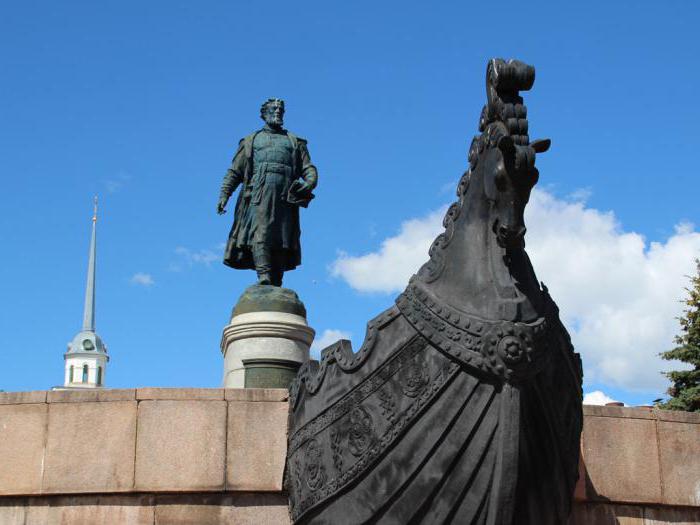  1. Назовите имя этого путешественника. Афанасий Никитин 1 балл2. Укажите имя отца путешественника. Никита (Афанасий Никитин родился в семье крестьянина Никиты (таким образом, «Никитин» — отчество Афанасия, а не фамилия) Афанасий сын Никитин 1 балл  3. В каком году было совершено это путешествие. 1468 – 1474 гг 1 балл4. Назовите род деятельности путешественника. Купец (торговля) 1 балл 5. Про какие три моря идет речь в источнике (укажите современные названия).             Каспийское, Черное и Аравийское  - 3 балла6. Назовите город, откуда началось путешествие. Тверь 1 балл7. Куда направлялся путешественник. В Персию и Индию 2 балла (по 1 баллу за страну)8. Территории каких стран он посетил (современные названия). Индия, Иран, Турция, Сомали, Оман, Украина  6 баллов (по 1 баллу за страну) Россия, Азербайджан,    ОАЭ,   Йемен,  Джибути, Армения,  Белоруссия.9. Назовите город, в котором установлен этот памятник. Тверь 1 балл  Задание № 4   (10 баллов)  Эти формы рельефа были открыты лишь в середине ХХ века, благодаря методу эхолокации. Они образуют единую систему общей длиной свыше 60 000 км и относительной высотой до 4 км. Районы их распространения относятся к сейсмическим районам Земли. Определите как называются эти формы рельефа, и ответьте на дополнительные вопросы: 1. Как называются эти формы рельефа?   Срединно-океанические хребты (СОХ) -1балл 2. Какие движения земной коры происходят в пределах этих форм рельефа? Раздвижение (расхождение) литосферных плит /спрэдинг  - 1балл3. Как меняется возраст земной коры от осевой зоны форм рельефа к краям? От осевой части к периферии хребта происходит увеличение возраста земной коры - 1балл4. Чем это можно объяснить?  В центре по разлому поднимается магма и, застывая, образует молодую земную кору. - 1балл 5. Как называются гидротермальные источники на их склонах? Черные курильщики - 2 балла  6. В какую страну нужно отправиться, чтобы увидеть, как выглядит поверхность этих форм рельефа? Исландия - 1балл7. На каком острове по происхождению она находится? На вулканическом острове -1балл8. Назовите наиболее активный вулкан, расположенный на этом острове? Гекла - 1балл 9. В каком городе приземлится ваш самолет? Рейкъявик - 1баллЗадание 5. (10 баллов) Перед вами описания географических объектов. Они играли важную роль в истории человечества, однако страны часто скрывали друг от друга карты, на которые они были нанесены. Попробуйте по описаниям определить, о каких объектах идѐт речь, и цифрами 1-9 нанести их (цифрами) на контурную карту. Проливы 1. Этот объект считается самым узким и самым коротким из подобных объектов в мире, он разделяет две части света. С ним связаны многие исторические события, в частности, известно, что во всех военных конфликтах с участием Турции, самые ожесточенные бои шли именно за овладение им. Это еще и часть границы, отделяющей старую, запущенную часть города от новой и более ухоженной…Пролив Босфор 2. А этот объект оказался самым широким в мире, названным именем его первооткрывателя ˗ одного из самых знаменитых пиратов. Пролив Дрейка3. Среди всех объектов, приведенных в этом задании, этот объект – самый длинный. Его длина 1700 километров. Он отделяет самый крупный остров у берегов второго по величине материка от самого материка. Мозамбикский пролив4. А этот объект разделяет два материка и соединяет два океана. Впервые его пересек Семен Дежнѐв в 1648 году, но назван он в честь мореплавателя датского происхождения, офицера на русской службе, прошедшего через него в 1728 году во время Первой Камчатской экспедиции. Берингов пролив5. Об этом объекте знали еще самые древние мореплаватели, но тогда его считали самым настоящим географическим концом земли и символической границей между миром людей и неизведанным миром. Некоторые полагали, что, если здесь споткнуться, то можно свалиться с Земли, упав за ее край. Гибралтарский пролив6. Этот объект впервые был нанесѐн на карту мореплавателем, который пытался найти западный путь к островам пряностей. Мореплаватель погиб и не вернулся на родину, а открытый им объект носит его имя. Магелланов пролив7. Этот объект отделяет юго-западную оконечность самого большого полуострова в мире от второго по величине материка. Его название переводится как «Ворота слѐз (скорби)». Название связано с опасностью его пересечения. Существует арабская легенда, утверждающая, что происхождение названия связано с разрушительным землетрясением, произошедшем в этом районе в древности. Баб-эль-Мандебский пролив8. Этот объект разделяет два больших по площади острова, один из которых принадлежит нашей стране, а второй – государству, с которым у нас до сих пор нет мирного договора. Он назван в честь французского мореплавателя, который его открыл и исследовал в 1787 году во время кругосветного плавания. Пролив Лаперуза9. Объект отделяет северную часть государства от южной. Он представляет собой единственную брешь в горной цепи протяженностью 1200 километров, что делает его природной аэродинамической трубой. Знаменит тем, что является одним из опаснейших в мире – здешние сильные ветры, стремительные течения и острые скалы на протяжении столетий доставляли немало неприятностей морякам. До сих пор на его дне лежат тысячи обломков кораблей, когда-то потерпевших бедствие. Носит имя знаменитого мореплавателя. Пролив Кука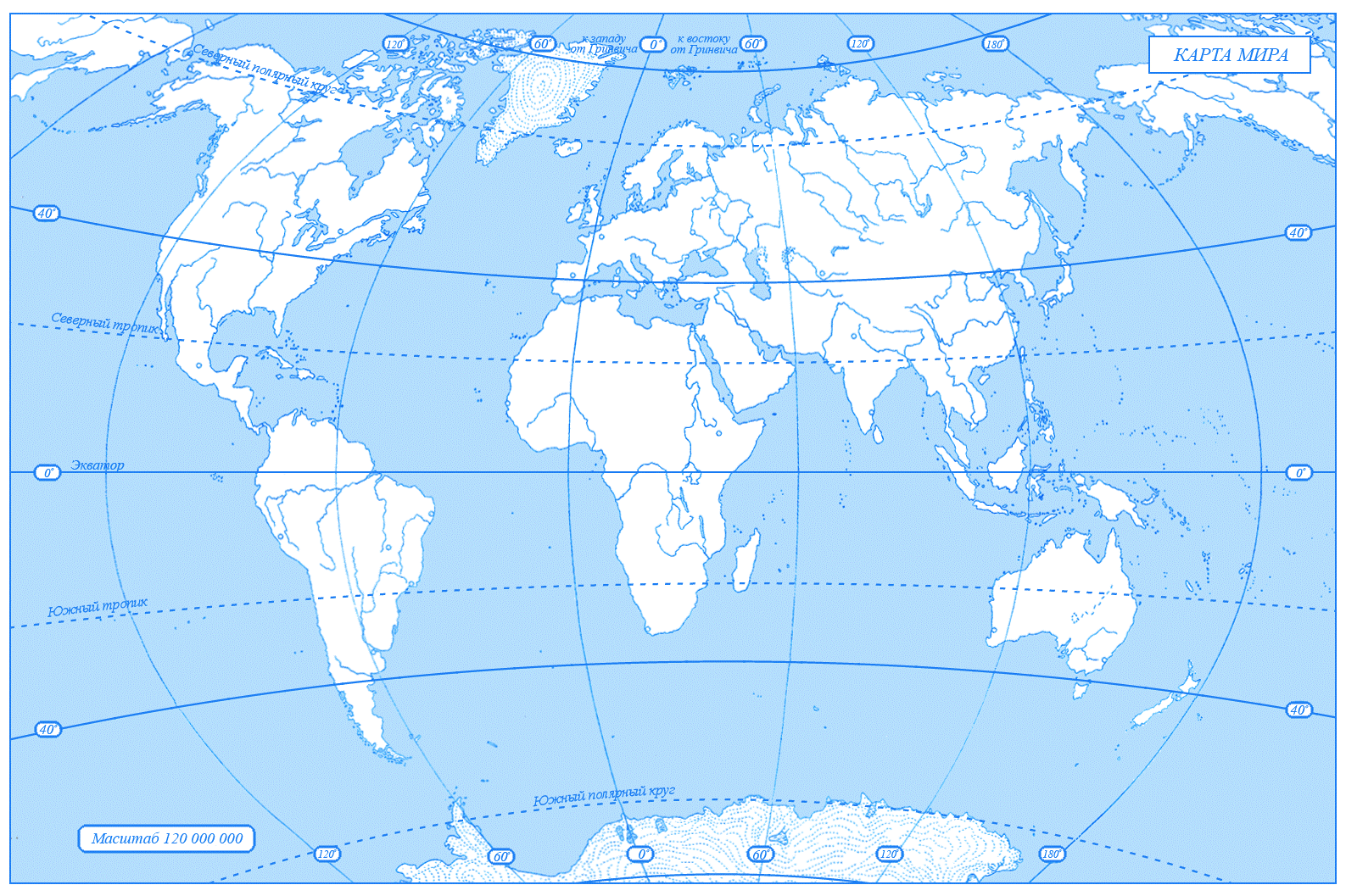 По 0,5 балла за название пролива +По  0,5 балла за нанесение на карту +1 балл за вопрос «Какие объекты нанесены на карту?» Итого: 10 баллов1.23456ГДАВ-БПороды собакГеографический объект (по 0,5 б) Где находится и что известно об этом объекте  (по 1 баллу)сербернарСер-БернарГорные перевалы в Альпах, на границе Италии и ШвейцарииньюфаундлендНьюфаундлендОстров Канады в Атлантическом океане, у восточного побережья Северной АмерикипекинесПекинСтолица Китайской Народной Республики (КНР, Китая)лабрадорЛабрадорПолуостров на с-в Северной Америке (часть Канады)1.  (По 0,5 б)2.3.